Волшебные  палочки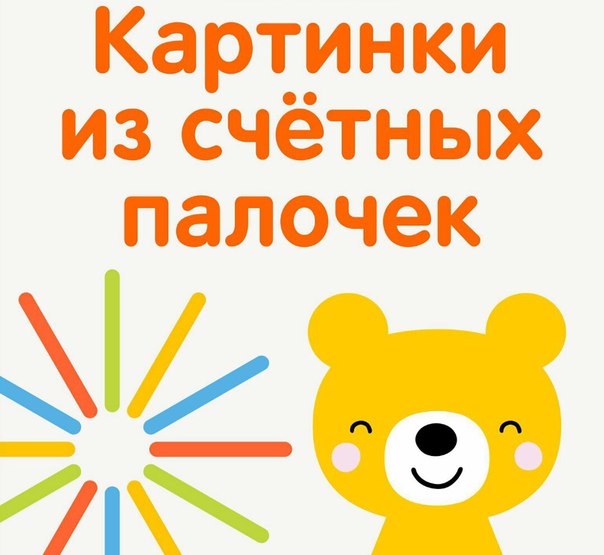 Что развивают счетные палочки?концентрацию внимания (сосредоточенность)пространственное мышлениелогикувоображениемелкую моторикуРакета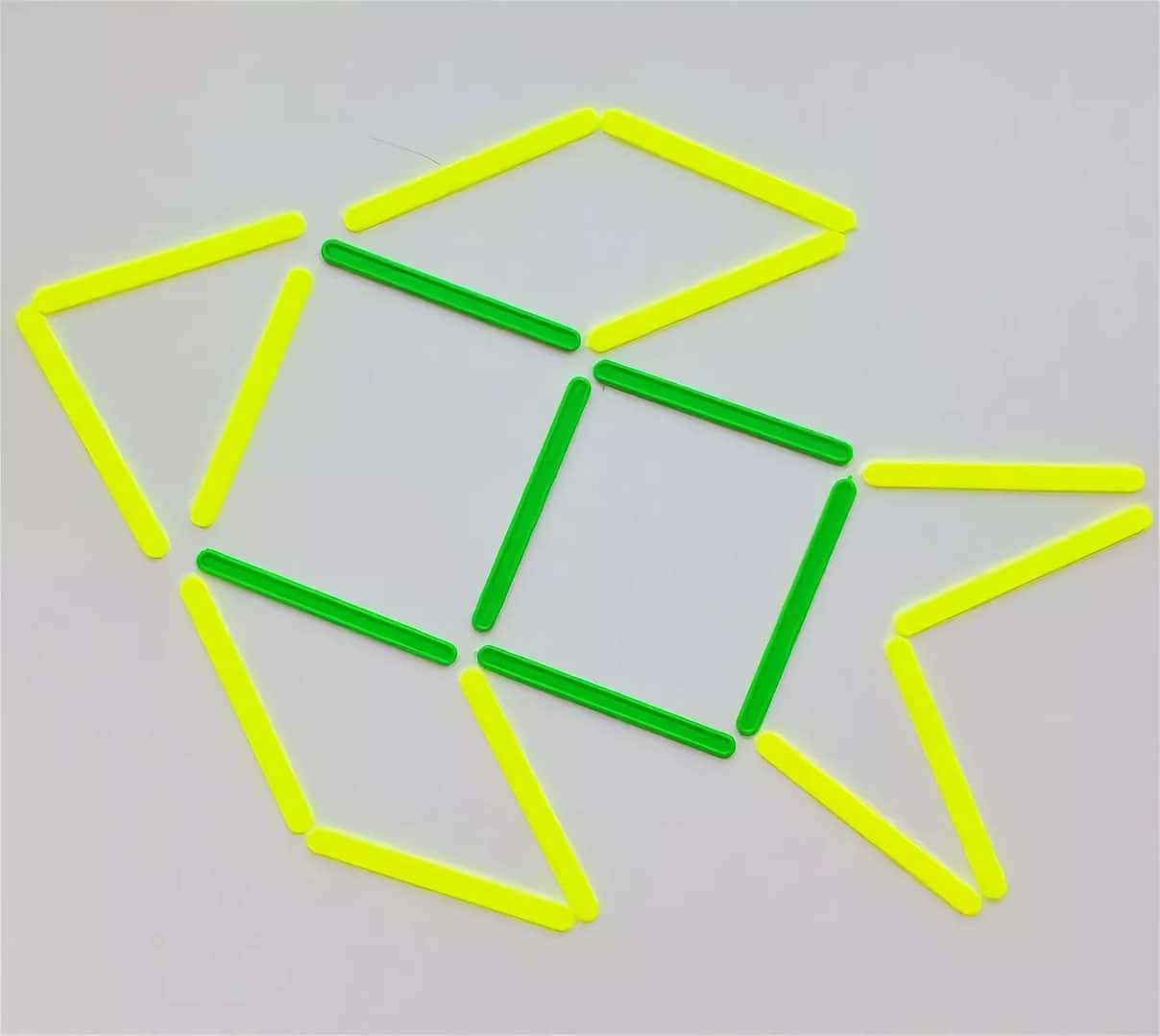 Птичка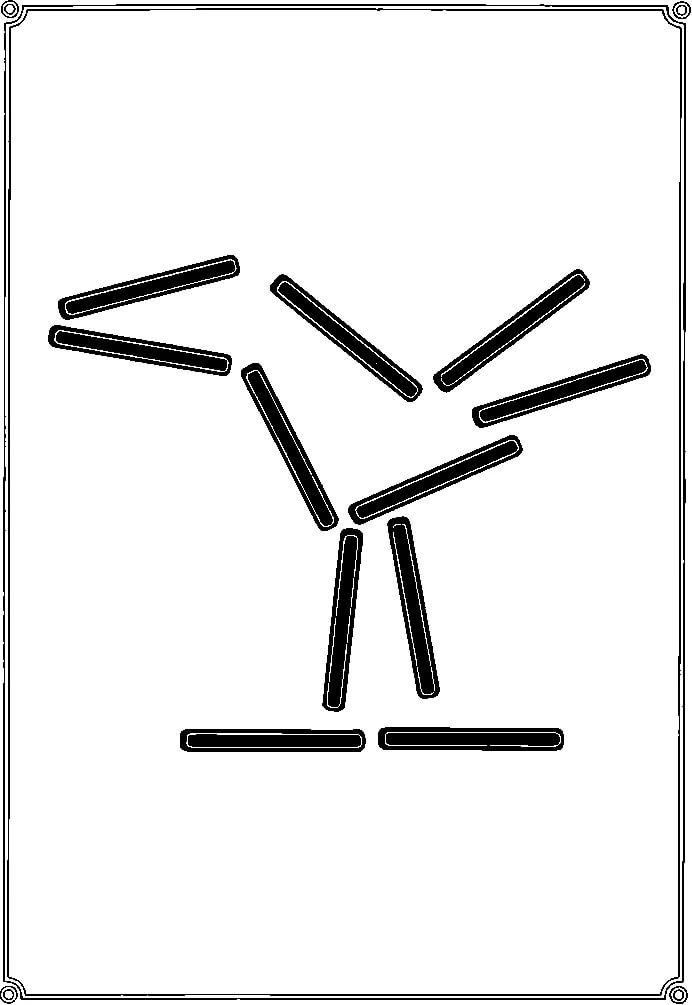 Кошка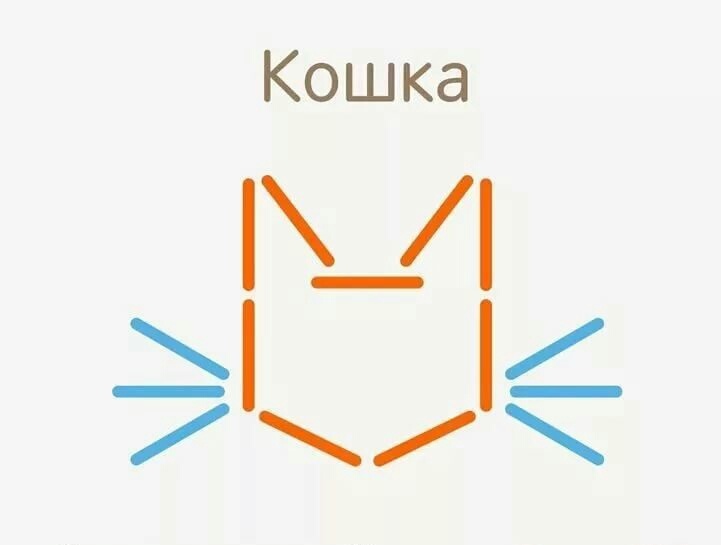 Краб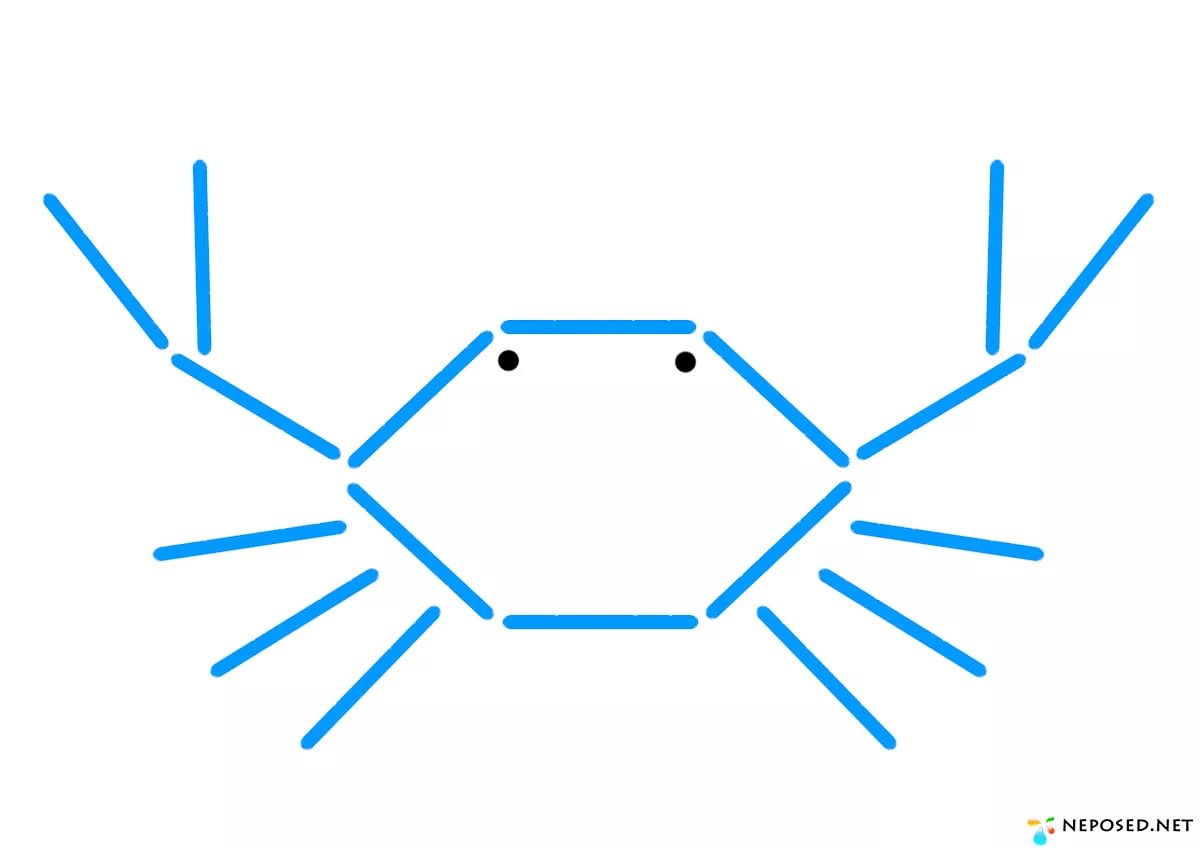 Гриб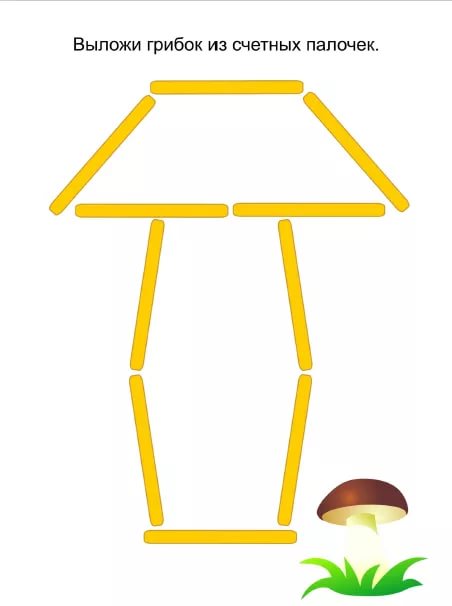 Самолет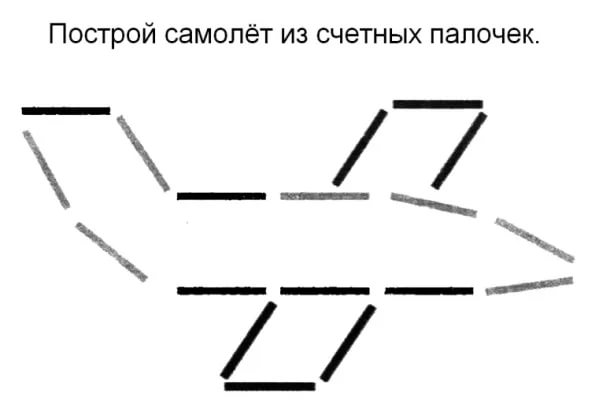 Дом и дерево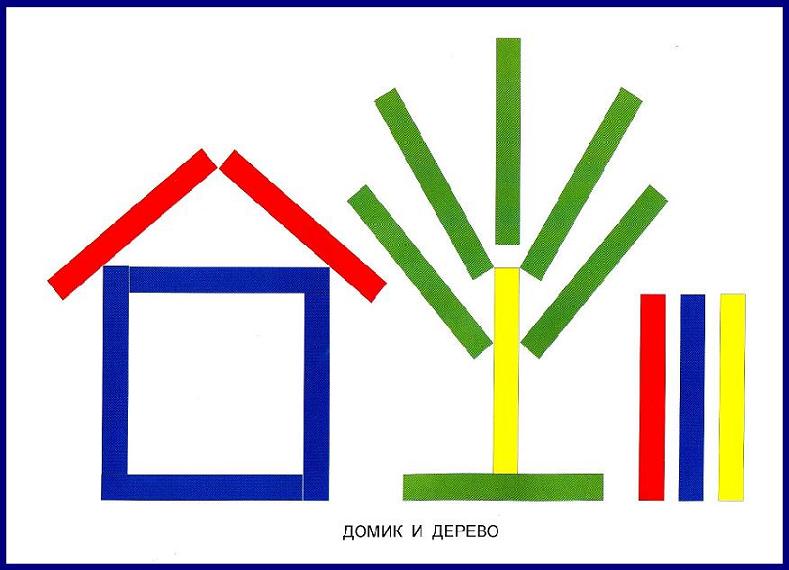 Ракета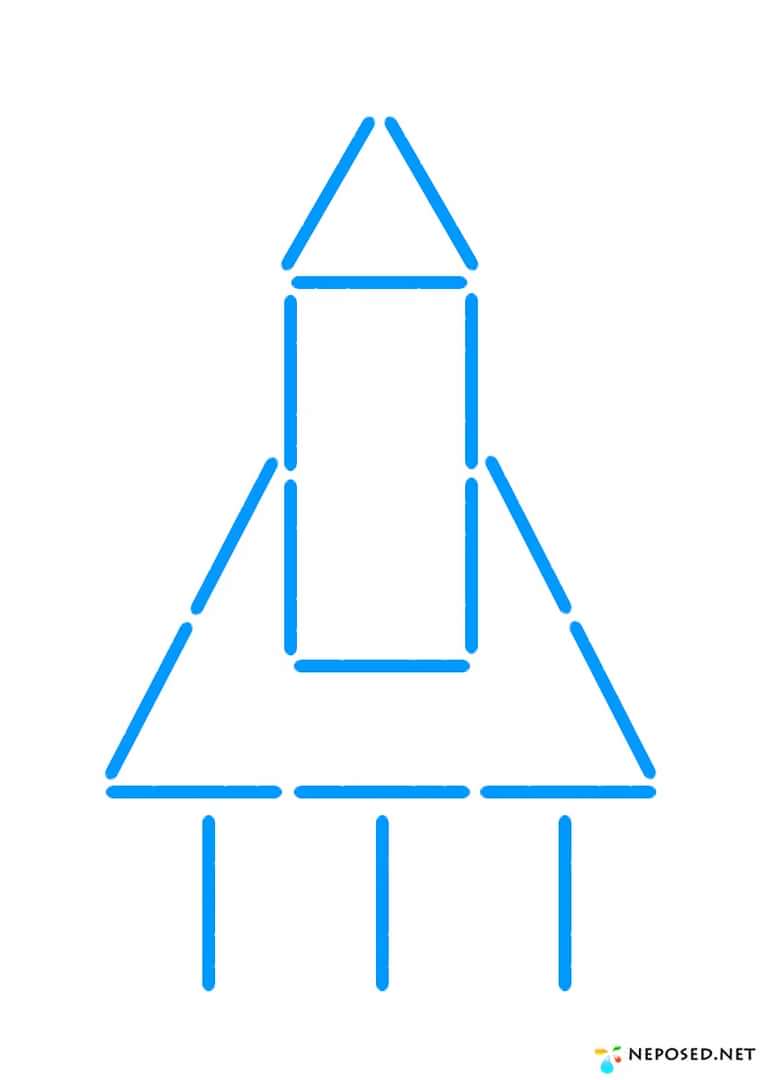 Кошечка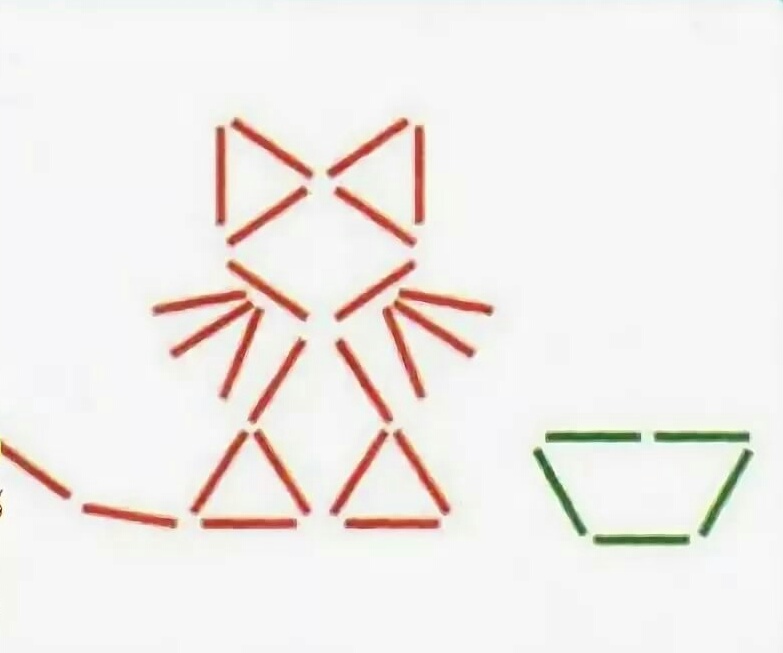 Грибок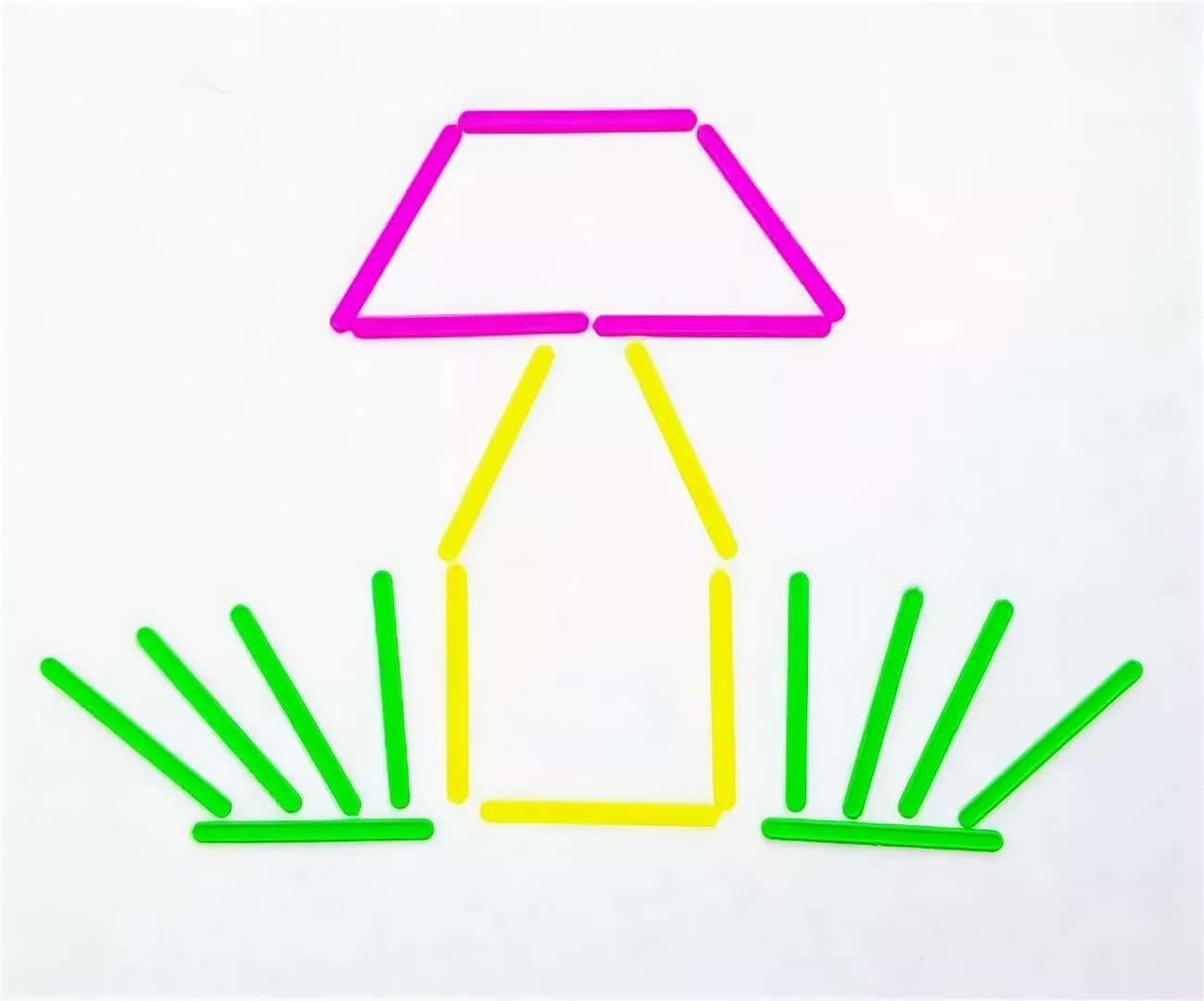 